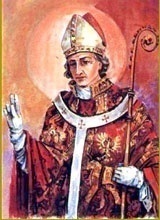 INTENCJE   MSZY   ŚWIĘTYCH11.11. – 17.11.2019INTENCJE   MSZY   ŚWIĘTYCH11.11. – 17.11.2019INTENCJE   MSZY   ŚWIĘTYCH11.11. – 17.11.2019PONIEDZIAŁEK11.11.2019PONIEDZIAŁEK11.11.20197.00+ Mariana Barzyckiego   /pogrz./+ Mariana Barzyckiego   /pogrz./PONIEDZIAŁEK11.11.2019PONIEDZIAŁEK11.11.201910.00W INTENCJI NASZEJ OJCZYZNYW INTENCJI NASZEJ OJCZYZNYPONIEDZIAŁEK11.11.2019PONIEDZIAŁEK11.11.201918.00Dziękcz. – błag. w 18 urodziny Krzysztofa ŚwierkoszDziękcz. – błag. w 18 urodziny Krzysztofa ŚwierkoszWTOREK12.11.WTOREK12.11.7.00+ Helenę Gołuszka    /pogrz./+ Helenę Gołuszka    /pogrz./WTOREK12.11.WTOREK12.11.18.00+ Józefa i Katarzynę Kanak+ Józefa i Katarzynę KanakŚRODA13.11.ŚRODA13.11.7.00+ Władysława Głuca   /pogrz./+ Władysława Głuca   /pogrz./ŚRODA13.11.ŚRODA13.11.18.00+ Stanisława i Adelę Krupiak+ Stanisława i Adelę Krupiak CZWARTEK14.11. CZWARTEK14.11.7.00+ Annę i Piotra Rusin+ Annę i Piotra Rusin CZWARTEK14.11. CZWARTEK14.11.18.00+ Annę Rusin+ Annę RusinPIĄTEK15.11.PIĄTEK15.11.7.00+ Antoninę i Cecylię Sikora+ Antoninę i Cecylię SikoraPIĄTEK15.11.PIĄTEK15.11.18.00Dziękcz. – błag. w 1 urodziny Laury MadejDziękcz. – błag. w 1 urodziny Laury MadejSOBOTA16.11.SOBOTA16.11.7.00+ Kazimierza Sikorę 5 r. śm.+ Kazimierza Sikorę 5 r. śm.SOBOTA16.11.SOBOTA16.11.18.00O zdrowie dla całej rodziny MałysiakO zdrowie dla całej rodziny Małysiak 33 NIEDZIELA ZWYKŁA17.11.2019 33 NIEDZIELA ZWYKŁA17.11.20197.30ZA PARAFIAN ZA PARAFIAN  33 NIEDZIELA ZWYKŁA17.11.2019 33 NIEDZIELA ZWYKŁA17.11.20199.30+ Emilię Karcz 1 r. śm. Stefanię Janik+ Emilię Karcz 1 r. śm. Stefanię Janik 33 NIEDZIELA ZWYKŁA17.11.2019 33 NIEDZIELA ZWYKŁA17.11.201911.00+ Cecylię i Jana Hołota+ Cecylię i Jana Hołota 33 NIEDZIELA ZWYKŁA17.11.2019 33 NIEDZIELA ZWYKŁA17.11.201916.00+ Mariana Kołodziej 3 r. śm.+ Mariana Kołodziej 3 r. śm.